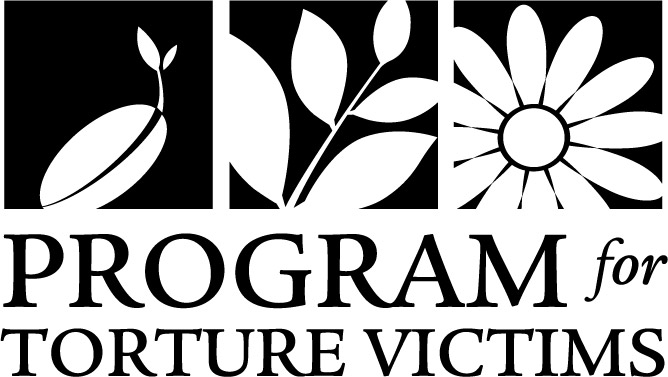 Client Referral Form   
To refer a client for services, please submit this completed form, I-589 application and declaration to refer@ptvla.org.  You may alternately fax the documents to 213.465.4843, but email is preferred.  PTV will review the referral to determine client eligibility for our program.  Please note that a referral does not guarantee services.  If you have any questions, please email refer@ptvla.org or call 213.384.4788.  Thank you!
Date Referred: ______________________                     Your Name: __________________________	

Relationship to Client:        Attorney       Paralegal       Advocate/Social Worker        Other: _________________

Address: _________________________________________________________________________________

Phone: ___________________________________	Email Address: ______________________________

Client Name: __________________________	               A #: _________________________________

Address: __________________________________	  Phone: _______________________________

Home Country: _____________________________	  Interpreter needed:         Yes*         No
                                                                                              * Please see PTV’s attached interpreter policy  
Primary Language: __________________________

Is the client filing for asylum?       Yes           No		If yes, has the I-589 been filed yet?        Yes            No

Date the client’s I-589 was filed ___/____/_______          Date of Arrival to the US: ___/____/_______  What is the client’s current immigration status? _____________________________________________             

Scheduled upcoming hearings or interviews:  	        USCIS Affirmative Asylum Application Backlog                                                                           USCIS Interview Date: ___/____/_______

             						         Master Calendar Hearing Date: ___/____/_______

                                                                                        Merits Hearing Date: ___/____/_______ 

Why are you referring your client to PTV?  	Psychological Evaluation
						Medical Evaluation
						Supportive services (therapy, medical care, case management) 

Special Issues or Notes for PTV Intake Team:


